Me llamo _______________________Español 1 Cap 7: Los verbos reflexivos y los verbos irregulares en el pretérito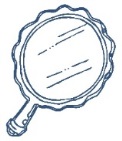 Parte Uno. Práctica con los verbos reflexivos The reflexive pronouns are:Reflexive verbs are used when someone does something to or for himself. The ending of the verb and the ___reflexive pronoun (me te se)_______ must match!A. Choose the translation that corresponds to the statement.1. I wash the car.  	 A. Lavo el auto.       B. Me lavo el auto. 2. I take a bath. 	 A. Me baño.   B. Yo baño. 3. Maria puts the baby to bed at seven in the evening.A. María se acuesta al bebé a las siete de la noche.
B. María acuesta al bebé a las siete de la noche. 4. She wakes her child at nine in the morning.A. Ella se despierta a su niño a las nueve de la mañana.
B. Ella despierta a su niño a las nueve de la mañana. B.  Fill in the correct reflexive pronoun for the subject.Modelo: Yo me lavo.  1. Ella __se____ levanta. 2. Anita y yo _nos__  maquillamos. 3. Tú _te___  afeitas. 4. Usted __se_ pone la ropa. 5. Ustedes  se___ despiertan. 6. Ellas __se__ maquillan. 7. Nosotros _nos__ lavamos el pelo. 8. Él  _se__ ducha. 9. Ellos __se__ acuestan. 10. Tú y yo _nos___ dormimos.C. Conjugate the following verbs by writing the appropriate reflexive pronoun, then make the ending of the verb match the subject.1. Tú y yo _nos maquillamos___ (maquillarse) 2. You take a shower. Tú _ te duchas___  (ducharse)3. Maria washes her hair. María ___se lava________ (lavarse) el pelo.4. You-all wake up.   Ustedes ____se despiertan_________ (despertarse)5. We brush our teeth. Nosotros ___ nos cepillamos__ (cepillarse) los dientes.6. She gets dressed. Ella  se viste  vestirse, e to i) 7. The students lie down.  Los estudiantes ________se acuestan___________(acostarse)8.  Juanita takes off the hat. Juanita ___se quita__________(quitarse) el gorro.D. La rutina diariaA. Escoge la cosa que usas para cada actividad:1. wash your hair  ___ el champú     _______ 2. wash your face  _____ el jabón _________ 3. brush your hair  _____ el cepillo       _______4. brush your teeth ____ el cepillo de dientes ______ 5. dry yourself ____ la toalla      ________6. shave _______________________ La crema de afeitar     E. ¿Qué actividad haces…. 1. antes de acostarse?     levantarse        dormirse       cepillarse los dientes 2. por la mañana?         despertarse         acostarse          dormirse 3. después de bañarse?            lavarse la cara           secarse           levantarse 4. después de mucho viento (wind)?          afeitarse        peinarse           acostarse  5. antes de una fiesta?       vestirse           acostarse           dormirse 6. después de acostarse en la cama?         maquillarse         levantarse        dormirse F. Termina la oración. Usa las palabras del banco: por la tarde        maquillarse      acostarse     la cara     jabón      una toalla      los dientes       champú 1. Todas las noches me gusta lavarme _la cara______ . 2. Me gusta cepillarme ___los dientes__________ después de comer. 3. Compré un_____champú___________  nuevo para lavarme el pelo. 4. A Luisa le gusta_____maquillarse____________  antes de salir. 5. Rodrigo quiere______acostarse_______  porque está cansado. 6. Prefiero secarme el pelo con  _______una toalla_______, no uso el secador eléctrico.8. Me lavo la cara con un_____jabón___________  especial.G.  Decide whether each statement is lógico  or ilógico, then circle your answer. 1. Después de despertarse., Susana normalemente se levanta rápidamente.   lógico  or ilógico   2. Lola prefiere lavarse la cara con la pasta de dientes.    lógico  or ilógico   3. Jorge quiere afeitarse en el inodoro . lógico  or ilógico   4. Los chicos quieren cepillarse los dientes con la toalla. lógico  or ilógico   5. A Rosa le gusta lavarse la cara, cepillarse los dientes y acostarse. lógico  or ilógico   6. Las chicas prefieren maquillarse antes de lavarse la cara. lógico  or ilógico  7. Mi madre usa un espejo para maquillarse  lógico  or ilógico  8. Los sábados por la mañana, uso las pantuflas lógico  or ilógico  H. Contesta las preguntas en español:1. ¿A qué hora te acuestas durante la semana? _____Me acuesto a las diez________________________2. ¿A qué hora te acuestas los sábados? ____Me acuesto a las once_______________________3. En tu familia,  ¿Quién se maquilla mucho? ____Mi hermana se maquilla mucho____________4. ¿Cuál es la marca de la pasta de dientes que usas?  __Uso Crest__________________________5. ¿En tu casa, prefieres usar pantuflas, calcetines, sandalias, zapatos, o no zapatos?  _______prefiero usar calcetines___________     Parte Dos: Los verbos irregulares en el pretérito:Termina la tabla con las raíces nuevas.Escribe las raíces:Write the new roots for the categorized verbs.i-Stem Verbsu-Stem Verbsuv-Stem VerbsPreterite Endings for these irregular verbs:Ir / Ser, yo __fui___  ustedes ___fueron__  nosotros __fuimos______----------------------------------------------------------------------------------------------------------------------------------------- j-Stem VerbsPreterite Endings for these j-stem verbsC. Escribe la forma correcta de los verbos en el pretérito.1. Ayer yo _____tuve__________ un examen de ciencias y fue muy difícil. (had)2. Después del examen, nosotros ___estuvimos______ en el café por toda la tarde. (were)3. Allí todos ____pudieron_________ hablar tranquilamente del examen. (could)4. La profesora _____puso_____________ los resultados en la puerta de su oficina. (put)5. Paco y yo ____supimos____________ que sacamos notas altas. (knew/found out)6. Tú nunca _____dijiste__________ las respuesta ayer en la clase. (said)7. Ellos ____quisieron__________ ir a la fiesta, pero no pudieron. (wanted)8. Yo no____vine_______ al concierto porque no me gusta música clásica. (came)9. Ustedes _______fueron_______al baile juntos (went) D. Escribe las formas de los verbos en el pretérito.1. estar  =Yo		__estuve_____Uds.		___estuvieron___Tú		___estuviste_______Ariana y yo	_estuvimos_______Usted		___estuvo_2. tener =Ana y Luisa	__tuvieron__Nosotros	___tuvimos________Ella		___tuvo________Tú		____tuviste___________Yo		___tuve_______3. poner  =Tú		_pusiste___Yo		__puse_______Rodrigo y yo	___pusimos______Ustedes	              __pusieron___Él		puso________4. poder = 	Tú		____pudiste___Emilia      	____pudo_______los chicos	______pudieron__________usted		___pudo________nosotras	___pudimos________5. saber = 	Luis y Pablo	____supieron__Yo		________supe_____Andrea y yo	______supimos______Ellas		___supieron_________Usted     	__supo_______6. traer =	Yo		___traje____	Juan Pablo	_____trajo_______	Nosotros	___trajimos________	Tú		__trajiste_____	Ellos		_trajeron____7. querer =	Tú y yo		__quisimos______	Yo		__quise________	Uds.		____quisieron______	Tú		__quisiste_____	Carlos y Ana	_quisieron____8. decir = 	Las hermanas	_dijeron______	Yo		__dije______	Ellas y yo	___dijimos_____	Tú		___dijiste_________	Raúl		____dijo__9. venir =	Yo		___vine__	Nosotros	___vinimos________	Tú		___viniste_________	Ellos		_vinieron_________	Clara		__vino______10. Ir = 	Las maestras 	___fueron_________	Yo		___fui__________	Ellas y yo	___fuimos______	Tú		_fuiste_________	Raúl		__fue_____menosteseseVerboEn InglésNew StemTenerTo havetuvEstarTo beestuvPonerTo putpusPoderTo be able topudTraer**To bringtrajSaber To know/ find outsupQuererTo want/ tryquisDecir**To say/telldijVenirTo comevinhacerHicQuererquisVenirVin-HaberHubPoderPudPonerpussabersupAndaranduvEstarEstuv-tenertuvEimosisteoieronDecirdijTraertrajconducirconduj-e-imos-iste-o-eron